Ул.”Независимост” № 20, централа: 058/600 889; факс: 058/600 806;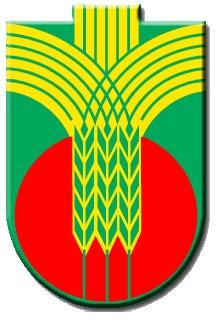 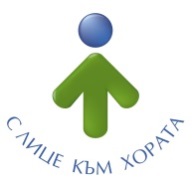  e-mail: obshtina@dobrichka.bg; web site: www.dobrichka.bgКметът на община Добричка – инж. Тошко Петков кани жителите на общината на спектакъла-миниатюра „Среща“. В него участват голямата добричка актриса Ема Георгиева и нейния син Георги Калчев, като миниатюрата е тяхно авторско дело. Първите представления се състояха вече в селата Плачидол, Бранище и Победа и се приеха радушно и много емоционално от зрителите.Всички жители и гости на общината могат да видят миниатюрата „Среща“ в пенсионерските клубове на населените места, съгласно следния график:30.11.2018 г. от 15:30 часа в с. Методиево;04.12.2018 г. от 13:30 часа в с. Стефаново;05.12.2018 г. от 13:30 часа в с. Дончево;06.12.2018 г. от 14:00 часа в с. Златия;12.12.2018 г. от 14:00 часа в с. Стожер.Спектакълът се организира със съдействието на община Добричка и е с вход свободен.